Article 2DefinitionsADD	KAZ/32/127L	2.22	Traffic: The volume of information constituted by all of the communications and signals transmitted via telecommunication networks over a given period of time.Reasons:	The concept is used in the text of the Regulations and therefore needs to be defined.ADD	KAZ/32/227M	2.23	Tariff: The monetary expression of the value and size of the charging unit for telecommunication services.Reasons:	The concept is used in the text of the Regulations and therefore needs to be defined.______________World Conference on International 
Telecommunications (WCIT-12)
Dubai, 3-14 December 2012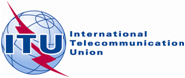 PLENARY MEETINGDocument 32-E28 November 2012Original: RussianKazakhstan (Republic of)Kazakhstan (Republic of)PROPOSALS FOR THE WORK OF THE CONFERENCEPROPOSALS FOR THE WORK OF THE CONFERENCE